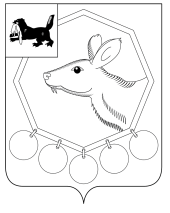 ДУМА Муниципального образования «Баяндаевский район» Иркутской областиРЕШЕНИЕот 25 марта 2016 года О РАБОТЕ КОНТРОЛЬНО-СЧЕТНОЙ ПАЛАТЫМУНИЦИПАЛЬНОГО ОБРАЗОВАНИЯ «БАЯНДАЕВСКИЙ РАЙОН»ЗА 2015 ГОДРуководствуясь ст. 19 Федерального закона от 07.02.2011 г. № 6-ФЗ «Об общих принципах организации и деятельности контрольно-счетных органов субъектов Российской Федерации и муниципальных образований», ст.ст. 27, 47 Устава муниципального образования «Баяндаевский район», заслушав отчет о работе контрольно-счетной палаты МО «Баяндаевский район» за 2015 годДУМА РЕШИЛА:Утвердить Отчет о работе контрольно-счетной палаты МО «Баяндаевский район» за 2015 год (прилагается).Опубликовать настоящее решение в районной газете «Заря» и на официальном сайте муниципального образования «Баяндаевский район» в информационно-телекоммуникационной сети «Интернет».                     Председатель Думы               муниципального образования                   «Баяндаевский район»                                   В.И. Здышов                                                                                                Мэр муниципального образования                          «Баяндаевский район»                               А.П. Табинаевс. Баяндай«25» марта 2016 год № 12/2КОНТРОЛЬНО - СЧЕТНАЯ ПАЛАТАМО «Баяндаевский район»ОТЧЕТО РАБОТЕ КОНТРОЛЬНО-СЧЕТНОЙ ПАЛАТЫМУНИЦИПАЛЬНОГО ОБРАЗОВАНИЯ «БАЯНДАЕВСКИЙ РАЙОН»ЗА 2015 ГОДс.Баяндай						     		              «  24  » марта  2016г.Раздел 1. ОРГАНИЗАЦИЯ И СОДЕРЖАНИЕ РАБОТЫ КОНТРОЛЬНО-СЧЕТНОЙ ПАЛАТЫ МУНИЦИПАЛЬНОГО ОБРАЗОВАНИЯ «БАЯНДАЕВСКИЙ РАЙОН» В 2015 ГОДУНастоящий отчет Контрольно-счетной палаты муниципального образования «Баяндаевский район» о результатах проведенных контрольных и экспертно-аналитических мероприятий за 2015 год подготовлен в соответствии с требованиями ст.22 Положения о Контрольно-счетной палате муниципального образования «Баяндаевский район», утвержденного решением Думы от 04.10.2011 №21/5, на основании ранее направленных в Думу муниципального образования «Баяндаевский район» материалов о проведенных контрольных мероприятиях, заключений по экспертизе проектов нормативных правовых актов, информационно-аналитических справок.Контрольно-счетная палата муниципального образования «Баяндаевский район» (далее – КСП района) в 2015 году осуществляла свою деятельность в соответствии с Федеральным законом от 07.02.2011 №6-ФЗ ««Об общих принципах организации и деятельности контрольно-счетных органов субъектов Российской Федерации и муниципальных образований», Уставом муниципального образования «Баяндаевский район», Положением о Контрольно-счетной палате муниципального образования «Баяндаевский район», иными нормативными правовыми актами Российской Федерации и Иркутской области на принципах законности, объективности и гласности. Основное внимание в контрольной, организационно-методической деятельности уделялось приоритетным направлениям муниципального финансового контроля, определенным действующим законодательством:- контролю за целевым, результативным и эффективным использованием средств местного бюджета;- контролю за фактическим и своевременным исполнением доходных и расходных статей бюджета;- контролю за соблюдением установленного порядка управления и распоряжения муниципальной собственностью;- экспертизе проекта бюджета муниципального образования «Баяндаевский район»;- внешней проверке годового отчета об исполнении бюджета муниципального образования «Баяндаевский район», годовых отчетов об исполнении бюджетов муниципальных образований Баяндаевского района;- экспертизе проектов решений Думы муниципального образования «Баяндаевский район»;- другим задачам в соответствии с бюджетным законодательством.В течение 2015 года КСП района принимала участие в разработке нормативно-правовых актов Думы и администрации муниципального образования «Баяндаевский район» по финансово-бюджетным вопросам, проводила анализ хода исполнения бюджета.Планирование и организация контрольных мероприятий осуществлялись в соответствии с Порядком планирования работы контрольно-счетной палаты муниципального образования МО «Баяндаевский район», утвержденным распоряжением председателя КСП, запросами Думы, мэра муниципального образования «Баяндаевский район», обращениями прокуратуры района и Контрольно-счетной палаты Иркутской области.В 2015 году проведено 55 контрольных и экспертных мероприятий (в 2014 году – 51), в том числе: 29 контрольных мероприятий и 26 экспертно-аналитических работ. Охвачено проверками 23 объекта, в том числе:Таблица 1По результатам проведенных контрольных и экспертных мероприятий в 2014 году подготовлено 103 различных аудиторских документа, в том числе:- 28 аудиторских актов;- 26 заключений;- 17 представлений для принятия мер по устранению выявленных нарушений.За 2015 год было отработано и исполнено 61 запросов и поручений Контрольно-счетной палаты Иркутской области, 8 запросов Совета контрольно-счетных органов Иркутской области, 15 запросов и поручений прокуратуры района.В соответствии со статьей 4 Положения о Контрольно-счетной палате муниципального образования «Баяндаевский район» заключения и другие материалы направлялись председателю Думы, мэру муниципального образования «Баяндаевский район», в прокуратуру района для рассмотрения и принятия соответствующих решений. Материалы контрольных мероприятий также направлены субъектам проверок для устранения отмеченных в них нарушений и недостатков.В соответствии со статьей 11 Федерального закона от 07.02.2011г. №6-ФЗ «Об общих принципах организации и деятельности контрольно-счетных органов субъектов Российской Федерации и муниципальных образований» (далее – Федеральный закон 6-ФЗ) для методологического обеспечения реализации задач КСП МО «Баяндаевский район», а также осуществления деятельности по реализации полномочий контрольно-счетной палаты в 2015 году было разработано и утверждено пять Стандартов муниципального финансового контроля: «Организация и проведение внешней проверки годового отчета об исполнении местного бюджета», «Контроль реализации результатов контрольных и экспертно-аналитических мероприятий», «Оперативный контроль исполнения решений о бюджете», «Проведение и оформление результатов финансового аудита», «Проведение экспертно-аналитического мероприятия».Раздел 2. ЭКСПЕРТНО-АНАЛИТИЧЕСКАЯ ДЕЯТЕЛЬНОСТЬ КСП РАЙОНАЭкспертно-аналитическая деятельность осуществлялась в рамках предварительного, текущего и последующего контроля в соответствии с планом работы КСП района по направлениям:- экспертиза проектов решений Думы по вопросам налоговой и бюджетной политики, управления и распоряжения муниципальной собственностью, в том числе проекта решения Думы о бюджете муниципального образования «Баяндаевский район» на 2016 год;- экспертиза отчета об исполнении бюджета МО «Баяндаевский район» за 2014 год;- анализ хода исполнения бюджета МО «Баяндаевский район» за 1 квартал,  полугодие и 9 месяцев 2015 года.В рамках исполнения соглашений с представительными органами сельских поселений района о передаче полномочий по внешнему муниципальному финансовому контролю:- экспертиза проектов решений представительных органов сельских поселений района о бюджете муниципальных образований района на 2016 год;- экспертиза отчетов об исполнении бюджета муниципальных образований района за 2014 год;- анализ хода исполнения бюджета муниципальных образований района за 1 квартал,  полугодие и 9 месяцев 2015 года.КСП района осуществлен значительный объем экспертно-аналитической работы. Всего выполнено 26 экспертно-аналитических работ, по результатам которых подготовлены и направлены в Думу и представительные органы сельских поселений района соответствующие экспертные заключения.1. Всего в течение года Контрольно-счетной палатой муниципального образования «Баяндаевский район» направлены в Думу и представительные органы сельских поселений района заключения на следующие проекты решений Думы:- «Об исполнении бюджета муниципального образования «Баяндаевский район» за 2014 год»;- «О внесении изменений в бюджет муниципального образования «Баяндаевский район» на 2014 год и плановый период 2015-2016 годов»;- «О бюджете муниципального образования «Баяндаевский район» на 2016 год»;- Об исполнении бюджетов за 2014 год сельских поселений Баяндаевского района – 12 заключений;- О проектах бюджетов сельских поселений Баяндаевского района на 2016 год  – 12 заключений. 2. Результаты контроля за соблюдением установленного порядка подготовки, рассмотрения и утверждения проекта бюджета района отражены в экспертизе проекта решения Думы о бюджете муниципального образования  «Баяндаевский район» на 2016 год. В заключении КСП представлен анализ соблюдения бюджетного законодательства при составлении проекта и представлении его в Думу МО «Баяндаевский район», порядка расчетов параметров основных показателей бюджета, проанализированы прогнозные макроэкономические показатели, принятые за базу в расчетах доходов бюджета. КСП района подробно проведен анализ всех разделов проекта. Проект решения Думы МО «Баяндаевский район» был подготовлен в соответствии с Положением о бюджетном процессе в муниципальном образовании «Баяндаевский район», которое было утверждено решением Думы района от 28.11.2013 №43/4.В 2016 году Контрольно-счетная палата продолжит развитие экспертно-аналитического направления деятельности, являющегося одним из основных инструментов предварительного контроля.Раздел 3. ОСУЩЕСТВЛЕНИЕ КОНТРОЛЯ ЗА ИСПОЛЬЗОВАНИЕМ ФИНАНСОВЫХ РЕСУРСОВРезультаты проведенных КСП района в 2015 году проверок свидетельствуют о том, что использование средств районного бюджета осуществлялось правомерно и эффективно, однако выявлен ряд нарушений и недостатков.Контроль за исполнением бюджета муниципального образования «Баяндаевский район» проводился Контрольно-счетной палатой в форме последующего контроля при проведении внешней проверки отчета об исполнении бюджета района, а также плановых и тематических проверок. В отчетном периоде Контрольно-счетной палатой в рамках последующего контроля проведена внешняя проверка отчета об исполнении бюджета муниципального образования «Баяндаевский район» за 2014 год. Экспертиза исполнения бюджетов сельских поселений района за 2014 год, проверка организации финансирования и целевого использования бюджетных средств в сельских поселениях района согласно плана работы. В 2014 году КСП МО «Баяндаевский район» заключены Соглашение о взаимодействии с Эхирит-Булагатским межрайонным следственным отделом Следственного управления следственного комитета РФ по Иркутской области от 06.08.2014г. и Соглашение о взаимодействии с Межмуниципальным отделом МВД РФ «Эхирит-Булагатский» от 21.07.2014г. В соответствии с Порядком взаимодействия между прокуратурой Баяндаевского района и контрольно-счетной палатой МО «Баяндаевский район» от 28.09.2009г. проведено 11 контрольных мероприятий по проверке соблюдения законодательства при расходовании бюджетных средств, а также эффективного и экономного использования бюджетных средств.В соответствии с Соглашением о сотрудничестве между Контрольно-счетной палатой Иркутской области и контрольно-счетной палатой МО «Баяндаевский район» от 09.02.2007г. проведено 14 контрольных мероприятий по проверке соблюдения законодательства при расходовании бюджетных средств, а также эффективного и экономного использования бюджетных средств.Проверка отдельных вопросов деятельностиОГБУЗ «Баяндаевская РБ» по жалобе главного врачаПроверка произведена на основании письма Прокуратуры Баяндаевского района от 06.04.2015г. №156ж-2015 и в соответствии с Порядком взаимодействия между прокуратурой Баяндаевского района и контрольно-счетной палатой МО «Баяндаевский район» от 28.09.2009г.Проверкой выявлено: В нарушение ст.15 Федерального закона от 24.07.2009г. №212-ФЗ «О страховых взносах в Пенсионный фонд Российской Федерации, Фонд социального страхования Российской Федерации, Федеральный фонд обязательного медицинского страхования» допускались нарушения сроков уплаты ежемесячных обязательных платежей по страховым взносам в январе, июне, августе, декабре 2014 года, за что в течение года были уплачены пени в сумме 6452,76 руб. и штрафы на общую сумму 2700,00 руб. В нарушение пункта 6.2 Указания Банка России от 11.03.2014 №3210-У «О порядке ведения кассовых операций юридическими лицами и упрощенном порядке ведения кассовых операций индивидуальными предпринимателями и субъектами малого предпринимательства» на общую сумму 13155,44 руб. отсутствуют подписи получателей.В нарушение пункта 4.3 Положения о порядке ведения кассовых операций с банкнотами и монетой Банка России на территории Российской Федерации утвержденного Банком России 12.10.2011г. 373-П в расходных кассовых ордерах на общую сумму 64817,67 руб. отсутствуют подписи получателей.В нарушение п.106 Инструкции по применению плана счетов бухгалтерского учета бюджетных учреждений, утвержденной Приказом Минфина РФ от 16.12.2010г. №174н «Об утверждении Плана счетов бухгалтерского учета бюджетных учреждений и Инструкции по его применению» (далее – Инструкция 174н) к бухгалтерскому учету принимаются суммы произведенных расходов по авансовым отчетам неутвержденным руководителем учреждения всего 77 авансовых отчетов на общую сумму 947796,16 руб., отсутствуют авансовые отчеты на сумму 98010,96 руб.По оприходованию и выдаче товарно-материальных ценностей, за исключением медикаментов и продуктов питания, учетные документы в учреждении не ведутся. В 2014 году инвентаризация основных средств и материальных активов в учреждении не проводилась, что является нарушением п.16 Учетной политики учреждения, утвержденной приказом главного врача от 10.01.2013г. №1, на момент проверки инвентаризация не проведена.При начислении заработной платы главному врачу выявлено:	В нарушение ст.136 Трудового кодекса РФ за апрель 2014 года был выплачен только аванс, заработная плата не была начислена и соответственно не выплачена, в мае 2014 года, также был выплачен только аванс, заработная плата за апрель и май 2014 года была начислена в мае и выплачена в июне, таким образом допущена задержка заработной платы за апрель  2014 года на 1 месяц при наличии средств на лицевом счете. В нарушение п. Порядка и условий осуществления выплат стимулирующего характера руководителям государственных учреждений, находящихся в ведении министерства здравоохранения Иркутской области, утвержденного Приказом министерства здравоохранения Иркутской области от 10.12.2012г. №225-мпр «Об утверждении порядка и условий осуществления выплат стимулирующего характера руководителям государственных учреждений, находящихся в ведении министерства здравоохранения Иркутской области» выплата стимулирующего характера за осуществление руководства предпринимательской и иной приносящей доход деятельностью организации осуществлялась в течение года всего два раза, а не ежемесячно, как указано в вышеназванном Порядке, вследствие чего возникла недоплата за 2013 год в сумме 9661,77 руб.В нарушение п. 6 Порядка и условий установления выплат стимулирующего характера руководителям государственных организаций, подведомственных министерству здравоохранения Иркутской области, утвержденного Приказом министерства здравоохранения Иркутской области от 11.06.2014г.  №146-мпр «Об утверждении Порядка и условий установления выплат стимулирующего характера руководителям государственных организаций, подведомственных министерству здравоохранения Иркутской области» выплата стимулирующего характера за осуществление руководства предпринимательской и иной приносящей доход деятельностью организации осуществлялась ежеквартально, а не ежемесячно, как указано в вышеназванном Порядке, вследствие чего возникла недоплата за 2014 год в сумме 16103,59 руб.В нарушение п.4 Положения об особенностях порядка исчисления средней заработной платы, утвержденного  Постановлением Правительства РФ от 24.12.2007г. №922 «Об особенностях порядка исчисления средней заработной платы» средний дневной заработок для оплаты отпусков исчисляется за последние три календарных месяца, а не за 12 месяцев, как указано в вышеназванном Положении, что в подавляющем большинстве ведет к переплате отпускных, данное нарушение допускается систематически.При проверке начисления отпускных главному врачу и главному бухгалтеру выявлена переплата в сумме 58089,68 руб., в том числе: главному врачу – 26310,53 руб., главному бухгалтеру – 31779,15 руб. Принятые меры: Прокуратурой внесено представление, 4 лица привлечено к дисциплинарной ответственности, в том числе одно увольнение.Проверка по отдельным вопросам деятельности МУП «Бытовик» за период с 01.04.2014г. по 31.03.2015г.Проверка произведена на основании письма Прокуратуры Баяндаевского района от 22.04.2015г. №7-35 и в соответствии с Порядком взаимодействия между прокуратурой Баяндаевского района и контрольно-счетной палатой МО «Баяндаевский район» от 28.09.2009г.Предметом проверки являлось формирование доходов и расходов МУП «Бытовик».Проверкой выявлено: При проверке экономической обоснованности расчетов по установлению тарифов на коммунальные услуги установлено, что расходы на оплату труда всех категорий работников при расчете тарифов на период  2015 года занижены, так как согласно Федеральному закону от 19.06.2000 года №82-ФЗ «О минимальном размере оплаты труда» минимальный размер оплаты труда  с 01.01.2015г. составляет – 5 965 руб. в месяц.Экономического обоснования размеров плат на водопоение крупного рогатого скота и лошадей, утвержденного Постановлением главы муниципального образования «Баяндай» от 21.01.2015г. №15, не имеется.По состоянию на 01.04.2015г. за Предприятием установлена кредиторская задолженность по выплате заработной платы в сумме 74949,28 руб.По состоянию на 15.01.2015г.  Предприятие имеет задолженность по взносам и пеням уплачиваемым в Пенсионный фонд в сумме 3845,24 руб., и переплату 1807,36 руб. На 01.04.2015г. у Предприятия по страховым взносам на обязательное социальное страхование от несчастных случаев на производстве и профессиональных заболеваний имеется переплата в сумме 520,32 руб.По состоянию на 27.04.2015 года согласно справки №43297 от 27.04.2015г. о состоянии расчетов по налогам, сборам, пеням, штрафам, процентам у предприятия:- имеется задолженность по  налогам и сборам в сумме 12535,70 руб.- имеется задолженность по пеням в сумме 289,30 руб.За поение скота и раздачу воды во флягах населению задолженность установить невозможно, так как учет водозабора и раздачи воды по скважинам не ведется.Дебиторская задолженность бюджетных учреждений за предоставленные услуги по водоснабжению и вывозу ТБО на 01.04.2015г. составляет 78654,12 руб.Меры по взысканию дебиторской задолженности Предприятием предпринимались – были письменные обращения.Учет и списание приобретенных материальных запасов на Предприятии не ведется.Проверка по отдельным вопросам деятельности МУП Баяндаевского района за период с 01.04.2014г. по 31.03.2015г.Проверка произведена на основании письма Прокуратуры Баяндаевского района от 22.04.2015г. №7-35 и в соответствии с Порядком взаимодействия между прокуратурой Баяндаевского района и контрольно-счетной палатой МО «Баяндаевский район» от 28.09.2009г.Предметом проверки являлось формирование доходов и расходов МУП Баяндаевского района.Проверены тарифы на тепловую энергию, банковские и кассовые документы, начисление и выплата заработной платы, учет товарно-материальных ценностей.Нарушений не выявлено.Проверка по отдельным вопросам деятельности МУП «Гаханы» за период с 01.04.2014г. по 31.03.2015г.Проверка произведена на основании письма Прокуратуры Баяндаевского района от 22.04.2015г. №7-35 и в соответствии с Порядком взаимодействия между прокуратурой Баяндаевского района и контрольно-счетной палатой МО «Баяндаевский район» от 28.09.2009г.Предметом проверки являлось формирование доходов и расходов МУП «Гаханы».Проверкой выявлено: В нарушение ст. 6 Федерального закона от 06.12.2011г. №402-ФЗ «О бухгалтерском учете» бухгалтерский учет на Предприятии не ведется.Документы по согласованию тарифов со службой по тарифам Иркутской области отсутствуют.При проверке экономической обоснованности установления тарифа на холодное водоснабжение, утвержденного Постановлением от 28.06.2012  №76, в изложенной  калькуляции на холодное водоснабжение выявлено следующее:- не внесены изменения в тариф с 01.01.2014 не внесены изменения в тариф в части затрат на оплату труда с 01.01.2014г., так как  согласно Федеральному закону от 19.06.2000 года №82-ФЗ «О минимальном размере оплаты труда» минимальный размер оплаты труда  с 01.01.2014г. – 5554 руб. в месяц;- необходимо было исключить расходы на межевание земельных участков в сумме 31320 руб. при расчете на следующий год, так как эти затраты носят разовый характер и не могут быть в составе тарифов в течение нескольких лет.Следует отметить, что Постановление главы администрации МО «Гаханы» от 28.06.2012г. №76 для аналогичной проверки проведенной летом 2014 года не было представлено.  С учетом результатов контрольного мероприятия «Проверка законности и обоснованности установления тарифов на услуги МУП «Гаханы» проведенного летом 2014 года (акт №26-а от 11.07.2014г.) расходы на межевание земельных участков в сумме 31320 руб. необходимо было исключить с 2012 года.При проверке экономической обоснованности установления тарифа на вывоз твердых бытовых отходов, утвержденного Постановлением от 28.06.2012 №76, в изложенной калькуляции на вывоз твердых бытовых отходов выявлено следующее:- не внесены изменения в тариф в части затрат на оплату труда с 01.01.2014г. так как, согласно Федеральному закону от 19.06.2000 года №82-ФЗ «О минимальном размере оплаты труда» минимальный размер оплаты труда  с 01.01.2014г. – 5554 руб. в месяц.Приказом И.о. директора МУП «Гаханы» от 22.09.2014 №5  установлены следующие тарифы:- за холодное водоснабжение в размере 45,22 руб. за 1 куб.м. воды с учетом НДС;- за вывоз твердых бытовых отходов в размере 166,00 руб. за 1 куб.м. мусора с учетом НДС.По данным тарифам не представлено экспертное заключение. Документы по согласованию тарифов со службой по тарифам Иркутской области отсутствуют.При проверке экономической обоснованности установления тарифа на холодное водоснабжение, утвержденного Приказом И.о. директора МУП «Гаханы» от 22.09.2014 №5, в изложенной  калькуляции на холодное водоснабжение выявлено следующее: - не внесены изменения в тариф в части затрат на оплату труда с 01.01.2015г., так как  согласно Федеральному закону от 19.06.2000 года №82-ФЗ «О минимальном размере оплаты труда» минимальный размер оплаты труда  с 01.01.2015г. – 5 965 руб. в месяц, следует отметить, что норматив затрат по заработной плате на период  2014 года соответствует утвержденному минимальному размеру оплаты труда.При проверке экономической обоснованности установления тарифа на вывоз твердых бытовых отходов, утвержденного Приказом И.о. директора МУП «Гаханы» от 22.09.2014 №5, изложенной в калькуляции на вывоз твердых бытовых отходов выявлено следующее:- не внесены изменения в тариф в части затрат на заработную плату с 01.01.2015г. так как, согласно Федеральному закону от 19.06.2000 года №82-ФЗ «О минимальном размере оплаты труда» минимальный размер оплаты труда  с 01.01.2015г. – 5 965 руб. в месяц, следует отметить, что норматив затрат по оплате труда на период  2014 года соответствует утвержденному минимальному размеру оплаты труда. Вывоз твердых бытовых отходов согласно объяснений И.о. директора Предприятия Боролдоевой М.В. осуществляется населением самостоятельно. В связи с тем, что кассовые операции на Предприятии не ведутся должным образом, в результате чего не представляется возможным определить время получения дохода и выплаты денежных средств из кассы учреждения в акте будут отражены данные за весь 2014 год и данные 2015 года на дату проверки.   Не соблюдается «Положение о порядке ведения кассовых операций с банкнотами и монетой Банка России на территории Российской Федерации» (утвержденное Банком России 12.10.2011 №373-П): не установлен лимит остатка кассы, не ведется кассовая книга, средства расходуются без оформления расходных кассовых ордеров.Документы по начислению заработной платы, начисления налогов и взносов на Предприятии не ведутся.По состоянию на 22.04.2014г. за Предприятием установлена кредиторская задолженность перед банком за услуги в сумме 1475,00 руб.По состоянию на 15.01.2015г. имеет задолженность по взносам, пеням и штрафам уплачиваемым в Пенсионный фонд в сумме 1005,68 руб., и переплату 20,54 руб.По состоянию расчетов на 01.04.2015г. за предприятием имеется задолженность по пеням в сумме 0,64 руб.По состоянию на 27.04.2015 года имеются: переплата по налогу на имущество организаций в сумме 10850,15 руб.; задолженность по пеням по транспортному налогу с организаций в сумме 25,58 руб.; переплата по денежным взысканиям (штрафам) за нарушение законодательства о налогах и сборах в сумме 1647,96 руб.  На 31.12.2014 года за Предприятием имеется кредиторская задолженность за потребленные услуги (товары) перед Филиалом ФБУЗ «Центр гигиены и эпидемиологии в Иркутской области» в У-ОБО на сумму 40445,14 руб.По состоянию на 01.04.2015г. имеется кредиторская задолженность перед работниками по выплате заработной платы в сумме 64000 руб.Меры по погашению кредиторской задолженности до настоящего времени Предприятием не предпринимались.У Предприятия имеется дебиторская задолженность возникшая в результате неполной оплаты населением за услуги водоснабжения за 2010 – 2013 годы в сумме 75195 руб., за 2014 в сумме 46530 руб.   Руководством Предприятия проводится постоянная работа с населением по сокращению дебиторской задолженности за предоставляемые услуги.Проверка исполнения федерального законодательства при возведении объектов капитального строительства за счет бюджетных средств за период 2013-2014 годы, истекший период 2015 годаПроверка произведена на основании письма Прокуратуры Баяндаевского района от 05.05.2015г. №7-33 и в соответствии с Порядком взаимодействия между прокуратурой Баяндаевского района и контрольно-счетной палатой МО «Баяндаевский район» от 28.09.2009г.За выполнение строительно-монтажных работ по объекту «Физкультурно-оздоровительный комплекс» кредиторская задолженность перед ООО «АРДОС»  составила 2'525'470,00 руб. – за счет средств местного бюджета (не соблюдены условия софинансирования). По объекту «Школа среднего (полного) общего образования на 100 мест в с.Тургеневка Баяндаевского района» нецелевое использование средств не выявлено, средства использованы эффективно.По объекту «Детский сад на 240 посещений в с.Баяндай Иркутской области» софинансирование из местного бюджета до конца строительства должно составить 5'525'083,75 руб. в настоящее время софинансирование не произведено, т.е. условия Соглашения о предоставлении субсидии из областного бюджета бюджету муниципального образования «Баяндаевский район» на софинансирование расходных обязательств по строительству объекта «Детский сад на 240 посещений в с.Баяндай Иркутской области не соблюдены.По реализации муниципальным образованием «Баяндай» программных мероприятий по переселению граждан из ветхого и аварийного жилья выявлено:Муниципальный правовой акт, регламентирующий порядок принятия решений о разработке муниципальных программ и формирования и реализации указанных программ в муниципальном образовании «Баяндай» отсутствует.Муниципальный правовой акт, регламентирующий порядок принятия решений о подготовке и реализации бюджетных инвестиций в объекты капитального строительства в муниципальном образовании «Баяндай» отсутствует.Экспертиза достоверности определения сметной стоимости строительства жилья не проводилась.Принятые меры: прокуратурой внесены представления, 2 лица привлечено к дисциплинарной ответственности.Проверка исполнения администрацией муниципального образования «Баяндаевский район» законодательства о реализации жилищных прав детей-сирот и детей, оставшихся без попечения родителей Проверка произведена на основании письма Прокуратуры Баяндаевского района от 02.06.2015г. №21-137 и в соответствии с Порядком взаимодействия между прокуратурой Баяндаевского района и контрольно-счетной палатой МО «Баяндаевский район» от 28.09.2009г.Проверкой выявлено: В 2013 году из областного бюджета в бюджет Баяндаевского района были перечислены средства в сумме  1254000,00 руб. на исполнение судебных актов по обеспечению детей-сирот, детей, оставшихся без попечения родителей жилыми помещениями согласно заключенному между Министерством социального развития, опеки и попечительства Иркутской области и МО «Баяндаевский район» соглашению от 25.03.2013г. №53-57-225/13-03. Приобретены одна квартира в жилом доме в с.Ользоны и один жилой дом в д.Духовщина.В 2014 году  из областного бюджета в бюджет Баяндаевского района были перечислены средства в сумме 627000,00 руб.  на исполнение судебных актов по обеспечению детей-сирот, детей, оставшихся без попечения родителей жилыми помещениями и платежным поручением согласно заключенному между Министерством социального развития, опеки и попечительства Иркутской области и МО «Баяндаевский район» соглашению от 30.01.2014г. №53-57-114/14-03. Приобретена одна квартира в жилом доме в с.Ользоны.Проверка исполнения федерального законодательства в части обеспечения доли участия субъектов малого и среднего предпринимательства в государственных и муниципальных закупкахПроверка произведена на основании письма Прокуратуры Баяндаевского района от 10.06.2015г. №7-33-2015 в администрации МО «Баяндаевский район», в муниципальных образованиях «Баяндай», «Покровка», «Люры», «Нагалык», «Ользоны» в июне 2015 года, на основании письма Прокуратуры от 28.09.2015г. №7-33-2015 в муниципальных образованиях «Гаханы», «Васильевск», «Курумчинский», «Кырма», «Половинка», «Тургеневка», «Хогот» в октябре 2015 года, в соответствии с Порядком взаимодействия между прокуратурой Баяндаевского района и контрольно-счетной палатой МО «Баяндаевский район» от 28.09.2009г.Проверкой выявлено: В 2014 году в нарушение ст.30 Федерального закона от 05.04.2013 №44-ФЗ «О контрактной системе в сфере закупок товаров, работ, услуг для обеспечения государственных и муниципальных нужд» во всех 12-ти муниципальных образованиях района закупки для обеспечения муниципальных нужд у субъектов малого и среднего предпринимательства не производились.В 2015 году в нарушение ст.30 Федерального закона от 05.04.2013 №44-ФЗ «О контрактной системе в сфере закупок товаров, работ, услуг для обеспечения государственных и муниципальных нужд» в муниципальных образованиях «Гаханы», «Васильевск» закупки для обеспечения муниципальных нужд у субъектов малого и среднего предпринимательства не производились.В нарушение п.4 ст.30 Закона 44-ФЗ отчеты об объемах закупок у субъектов малого предпринимательства, социально ориентированных некоммерческих организаций до 01.04.2015 в единой информационной системе не размещены следующими муниципальными образованиями: «Гаханы», «Васильевск», «Курумчинский», «Половинка», «Тургеневка». Принятые меры: прокуратурой внесены представления в адрес 12 глав поселений, 10 лиц привлечено к дисциплинарной ответственности.Проверка выплаты денежного содержания с начислениями на него главам муниципальных образований, а также заработной платы с начислениями на нее муниципальным служащимПроверка проведена на основании распоряжения председателя КСП иркутской области от 08.05.2015 №36-п., плана работы Контрольно-счетной палаты муниципального образования «Баяндаевский район».Проверка проведена в администрации района и во всех 12-ти сельских поселениях, по результатам проверки составлено 13 актов.Проверкой выявлено: В нарушение Закона РФ от 21.07.1993 №5485-1 «О государственной тайне» допуск к сведениям, составляющим государственную тайну на глав администраций поселений отсутствует. Таким образом в 2014 году неправомерно выплачено главам поселений района 330406,09 рублей.В нарушение статьи 4 Закона Иркутской области от 17.12.2008 №122-ОЗ «О гарантиях осуществления полномочий депутата, члена выборного органа местного самоуправления, выборного должностного лица местного самоуправления Иркутской области» допускались превышения норматива годового фонда оплаты труда глав поселений на общую сумму12909,20 рублей.В нарушение Методических указаний по применению форм первичных учетных документов и формированию регистров бухгалтерского учета органами государственной власти (государственными органами), органами местного самоуправления, органами управления государственными внебюджетными фондами, государственными академиями наук, государственными (муниципальными) учреждениями, утвержденными Приказом Минфина РФ от 15.12.2010 N 173н (форма ОКУД 0504401), представленные в ходе проверки записки-расчеты об исчислении среднего заработка при предоставлении отпуска, увольнении и других случаях составляются в произвольной форме, а не по форме 0504425, не ведутся карточки - справки по работникам по форме ОКУД 0504417.В поселениях отсутствуют Положения об оплате труда работников, замещающих должности, не являющиеся должностями муниципальной службы, и вспомогательного персонала.Принятые меры: материалы проверок направлены для обобщения в КСП Иркутской области, контрольно-счетной палатой района внесены представления в адрес глав поселений.Проверка исполнения бюджета МО «Ользоны» за 2014 годПроверка проведена на основании плана работы Контрольно-счетной палаты на 2015 год.Проверкой выявлено: В нарушение п. 11 Инструкции по применению единого плана счетов бухгалтерского учета для органов государственной власти (государственных органов), органов местного самоуправления, органов управления государственными внебюджетными фондами, государственных академий наук, государственных (муниципальных) учреждений утвержденной Приказом Министерства финансов Российской Федерации от 01.12.2010 N 157н "Об утверждении Единого плана счетов бухгалтерского учета для органов государственной власти (государственных органов), органов местного самоуправления, органов управления государственными внебюджетными фондами, государственных академий наук, государственных (муниципальных) учреждений и Инструкции по его применению" (далее по тексту Инструкция 157н) первичные кассовые документы МБУК ИДЦ МО «Ользоны» за 2014 год сформированные на бумажном носителе, сброшюрованы, но хронологически не подобраны, на обложке не указано количество листов в папке (деле).При ведении кассовых операций администрации МО «Ользоны» и МБУК ИДЦ МО «Ользоны» за период с 01.01.2014г. по 31.05.2014г., в нарушение п. 4.6 Положения о порядке ведения кассовых операций с банкнотами и монетой Банка России на территории Российской Федерации утвержденного Банком России 12.10.2011 N 373-П, на фактически выданные суммы наличных денег по платежной ведомости, на последней странице платежной ведомости кассиром не были проставлены номер и дата расходного кассового ордера. При ведении кассовых операций администрации МО «Ользоны» и МБУК ИДЦ МО «Ользоны» за период с 01.06.2014г. по 31.12.2014г., в нарушение  п. 6.5 Указания Банка России от 11.03.2014 N 3210-У "О порядке ведения кассовых операций юридическими лицами и упрощенном порядке ведения кассовых операций индивидуальными предпринимателями и субъектами малого предпринимательства", на фактически выданные суммы наличных денег по платежным ведомостям не были оформлены расходные кассовые ордера. В нарушение пункта 4.4 Положения о порядке ведения кассовых операций с банкнотами и монетой Банка России на территории Российской Федерации утвержденного Банком России 12.10.2011 N 373-П и пункта 6.3 Указания Банка России от 11.03.2014 N 3210-У "О порядке ведения кассовых операций юридическими лицами и упрощенном порядке ведения кассовых операций индивидуальными предпринимателями и субъектами малого предпринимательства" выдача наличных денег под отчет работникам администрации МО «Ользоны» и МБУК ИДЦ МО «Ользоны» в 2014 году производилась без письменных заявлений подотчетных лиц.По результатам проверки учета основных средств  установлено, что установленные фонари приобретенные в рамках реализации проектов народных инициатив в 2014 году в количестве 32 штук на сумму 53649,72 руб., не поставлены на учет в качестве объектов основных средств.Принятые меры: прокуратурой внесено представление, 1 лицо привлечено к дисциплинарной ответственности, материалы направлены в следственный отдел межмуниципального отдела МВД России «Эхирит-Булагатский», проводится проверка. Проверка организации финансирования и целевого использования средств муниципального образования «Люры» Проверка проведена на основании плана работы Контрольно-счетной палаты на 2015 год.Проверкой выявлено:  В нарушение ст.219.1. Бюджетного кодекса РФ Порядок составления и ведения бюджетной росписи в МО «Люры» отсутствует. В нарушение ст.10 Федерального закона от 06.12.2011 №402-ФЗ «О бухгалтерском учете» (далее – Закон о бухгалтерском учете), п.11 Инструкции 157н Главная книга, Регистры бухгалтерского учета для регистрации данных, содержащихся в первичных учетных документах (журналы операций) в Учреждении не ведутся. Для регистрации данных, содержащихся в первичных учетных документах ведутся мемориальные ордера произвольной формы с применением плана счетов, который не применяется с 1 января 2005 года.Статьей 6 Федерального закона от 06.04.2011 №63-ФЗ «Об электронной подписи» установлено, что информация в электронной форме, подписанная электронной подписью, признается электронным документом, равнозначным документу на бумажном носителе, подписанному собственноручной подписью.Пунктом 15 Порядка открытия и ведения лицевых счетов территориальными органами Федерального казначейства, утвержденного Приказом Министерства финансов Российской Федерации от 29.12.2012 №24н установлено, что право первой подписи принадлежит руководителю клиента и (или) иным уполномоченным им лицам. При смене руководителя клиента, а также при назначении временно исполняющего обязанности руководителя клиента в случае освобождения руководителя клиента от ранее занимаемой должности представляется новая, заверенная Карточка образцов подписей с образцами подписей всех лиц, имеющих право первой и второй подписи. Глава администрации поселения Педранов И.Г. являвшийся владельцем права первой подписи и электронной цифровой подписи на финансовых документах сложил полномочия 31.10.2014г. (решение Думы МО «Люры» от 31.10.2014 №29) и исполнение обязанностей главы администрации были возложены на Муханеева Л.Г. (Решение Думы МО «Люры» от 30.10.2014 №30), которые он исполнял до вступления в должность вновь избранного главы администрации Буентаевой А.В. 30.04.2015, полномочия по использованию электронной цифровой подписи Буентаевой А.В. были оформлены 08.05.2015.В нарушение положений Федерального закона от 06.04.2011 №63-ФЗ «Об электронной подписи», Порядка открытия и ведения лицевых счетов территориальными органами Федерального казначейства, утвержденного Приказом Министерства финансов Российской Федерации от 29.12.2012 №24н в период с 01.11.2014 по 06.05.2015 включительно, администрацией неправомочно использовался ключ электронной цифровой подписи Педранова И.Г. для осуществления расходов по финансово-хозяйственной деятельности, следовательно не была обеспечена подлинность финансовых электронных документов согласно выпискам из лицевого счета №03343014440 на общую сумму 2888249,28 рублей.Педранов И.Г. не исполнил обязательства, регламентированные статьей 10 Федерального закона от 06.04.2011 №63-ФЗ «Об электронной подписи» обеспечить конфиденциальность ключа электронной подписи, в частности не допускать использование принадлежащего ему ключа электронной подписи без его согласия.В нарушение ст. 221. БК РФ отсутствует порядок составления, утверждения и ведения бюджетной сметы казенного учреждения, являющегося органом местного самоуправления, осуществляющим бюджетные полномочия главного распорядителя бюджетных средств.Бюджетная смета администрации утверждена своевременно, но не обеспечена соответствующими расчетами (обоснованиями), так же своевременно не вносились изменения в бюджетную смету при внесении изменений в бюджет поселения. В нарушение п.1.3 главы 1 Положения о порядке ведения кассовых операций с банкнотами и монетой банка России на территории Российской Федерации, утвержденного Центральным банком Российской Федерации 12.10.2011 №373-п и п.2 Указаний №3210-У  на 2013, 2014 и 2015 годы не установлен лимит остатка наличных денег.Документы по инвентаризации кассы отсутствуют.Отсутствуют акты по списанию материальных запасов, приобретенных за счет подотчетных средств, вследствие чего отследить расход материальных запасов ни по датам, ни по количеству невозможно. На путевых листах отсутствуют подписи водителя и лиц, пользовавшихся автомобилем, раздел выдачи, расхода топлива (горючего) не заполняется, регистрация путевых листов не ведется.В нарушение  приказа Минфина РФ от 15.12.2010 №173н «Об утверждении форм первичных учетных документов и регистров бухгалтерского учета, применяемых органами государственной власти (государственными органами), органами местного самоуправления, органами управления государственными внебюджетными фондами, государственными академиями наук, государственными (муниципальными) учреждениями и методических указаний по их применению» в проверяемом периоде не велась Книга учета материальных ценностей (ф. 0504042), документы по списанию материальных ценностей не составлялись (формы 0504210 «Ведомость выдачи материальных ценностей на нужды учреждения», 0504230 «Акт о списании материальных запасов»). В нарушение п.5.1. Федерального закона №94-ФЗ Администрацией поселения не размещен план-график размещения заказов на 2013 год на официальном сайте. В нарушение ст.21 Федерального закона №44-ФЗ Администрацией поселения не размещены в единой информационной системе планы-графики закупок на 2014, 2015 годы.В нарушение ст.103 Федерального закона №44-ФЗ Администрацией поселения не размещены в единой информационной системе информация и документы по заключенным в проверяемом периоде контрактам, за исключением 2015 года.При оценке состояния внутреннего финансового контроля установлено, что в нарушении ст.269.2 БК РФ Администрацией поселения не проводилась работа по осуществлению финансового контроля, в том числе текущего в части обеспечения правомерного, целевого, эффективного использования бюджетных средств. Контроль осуществляется только в части проведения годовой инвентаризации имущества.Принятые меры: прокуратурой внесено представление, 1 лицо привлечено к дисциплинарной ответственности.Проверка соблюдения действующего законодательства РФ при заключении контрактов на поставку лекарственных средствОГБУЗ «Баяндаевская РБ»Проверка произведена на основании письма Прокуратуры Баяндаевского района от 30.10.2015г. №7-33-2015 и в соответствии с Порядком взаимодействия между прокуратурой Баяндаевского района и контрольно-счетной палатой МО «Баяндаевский район» от 28.09.2009г.Проверкой выявлено:  В нарушение статьи 103 Федерального закона от 05.04.2013 №44-ФЗ «О контрактной системе в сфере закупок товаров, работ, услуг для обеспечения государственных и муниципальных нужд» информация и документы о заключенных контрактах своевременно не были размещены в единой информационной системе, нарушение устранено в ходе проверки (информация и документы были размещены 06.11.2015).Принятые меры:  прокуратурой снесено представление, 1 лицо привлечено к дисциплинарной ответственности.Проверка соблюдения лимитов бюджетных ассигнований,учета основных средств  и материальных запасов администрации муниципального образования «Баяндай»Проверка произведена на основании письма Прокуратуры Баяндаевского района от 24.11.2015 №444ж-15 и в соответствии с Порядком взаимодействия между прокуратурой Баяндаевского района и контрольно-счетной палатой МО «Баяндаевский район» от 28.09.2009г.Проверкой выявлено: Все приобретенные в 2014 году и истекшем периоде 2015 года основные средства учтены, на них  заведены инвентарные карточки и соответственно присвоены инвентарные номера. При проверке фактического наличия основных средств выявлено, что часть из них из-за отсутствия складских помещений и гаража хранится на личном дворе главы Поселения Борхонова А.А.: трактор ДТ-75 гос.номер РС462738, плуг, два глубинных насоса, бур шнековый, всего на общую сумму 306922,96 руб.Материальные запасы приобретенные в 2014 году списаны на нужды Поселения в полном объеме. При проверке соблюдения лимитов бюджетных обязательств по состоянию на 01.12.2015 в нарушение статей 162, 219 Бюджетного кодекса РФ выявлено превышение лимитов бюджетных обязательств по разделам: - 0100 Общегосударственные расходы в сумме 207513.80 руб. - 1000 Социальная политика  в сумме 2554.00 руб. - 1100 Физическая культура и спорт в сумме 12895.00 руб.Всего на сумму 222962.00 руб.Принятые меры: прокуратурой внесено представление, 1 лицо привлечено к дисциплинарной ответственности.Проверка исполнения бюджетамуниципального образования «Тургеневка»Проверка проведена на основании плана работы Контрольно-счетной палаты на 2015 год.Проверкой выявлено:  В нарушение ст.219.1. Бюджетного кодекса РФ Порядок составления и ведения бюджетной росписи в МО «Тургеневка» отсутствует. В нарушение ст.10 Федерального закона от 06.12.2011 №402-ФЗ «О бухгалтерском учете», п.11 Инструкции по применению единого плана счетов бухгалтерского учета для органов государственной власти (государственных органов), органов местного самоуправления, органов управления государственными внебюджетными фондами, государственных академий наук, государственных (муниципальных) учреждений, утвержденной Приказом Министерства финансов Российской Федерации от 01.12.2010 №157н Главная книга, Регистры бухгалтерского учета для регистрации данных, содержащихся в первичных учетных документах (журналы операций) в Учреждении не ведутся. В нарушение ст. 221. БК РФ отсутствует порядок составления, утверждения и ведения бюджетной сметы казенного учреждения, являющегося органом местного самоуправления, осуществляющим бюджетные полномочия главного распорядителя бюджетных средств. Бюджетная смета администрации МО «Тургеневка» на 2014 год к проверке не представлена.В нарушение п.2 Указаний Банка России от 11.03.2014 №3210-У «О порядке ведения кассовых операций юридическими лицами и упрощенном порядке ведения кассовых операций индивидуальными предпринимателями и субъектами малого предпринимательства» на 2014 год не установлен лимит остатка наличных денег.В нарушение  приказа Минфина РФ от 15.12.2010 №173н «Об утверждении форм первичных учетных документов и регистров бухгалтерского учета, применяемых органами государственной власти (государственными органами), органами местного самоуправления, органами управления государственными внебюджетными фондами, государственными академиями наук, государственными (муниципальными) учреждениями и методических указаний по их применению» в проверяемом периоде не велась Книга учета материальных ценностей (ф. 0504042), документы по списанию материальных ценностей не составлялись (формы 0504210 «Ведомость выдачи материальных ценностей на нужды учреждения», 0504230 «Акт о списании материальных запасов»). Принятые меры: контрольно-счетной палатой внесено представление.Проверка исполнения бюджетамуниципального образования «Половинка»Проверка проведена на основании плана работы Контрольно-счетной палаты на 2015 год.Проверкой выявлено:  В нарушение п. 3 Порядка ведения реестра расходных обязательств муниципального образования «Половинка», утвержденного Постановлением главы МО «Половинка» от 18.05.2009г. №10, в реестре расходных обязательств МО «Половинка» постановление администрации МО «Половинка» от 10.09.2014г. №71 не отражено. В нарушение ст. 86 и ст. 65 Бюджетного кодекса Российской Федерации решение Думы МО «Половинка» от 14.05.2014 №15 «О внесении изменений и дополнений в бюджет муниципального образования «Половинка» на 2014 год», которым были предусмотрены бюджетные ассигнования на решение вопросов местного значения при реализации проектов народных  инициатив 2014 года, было принято при отсутствии муниципального правового акта определяющего расходные обязательства по реализации мероприятий перечня проектов народных инициатив в 2014 году в муниципальном образовании «Половинка» - постановление администрации МО «Половинка» от №71 «Об установлении расходных обязательств муниципального образования «Половинка» связанных с реализацией мероприятий перечня народных инициатив на 2014 год» было принято  10.09.2014г.В нарушение ч. 15 ст. 21 Федерального закона от 05.04.2013 №44-ФЗ «О контрактной системе в сфере закупок товаров, работ, услуг для обеспечения государственных и муниципальных нужд»  администрацией МО «Половинка» не размещен в единой информационной системе план-график закупок на 2014 год.В нарушение положений абзаца 3 статьи 162, пункта 3 статьи 219 Бюджетного кодекса Российской Федерации - были приняты бюджетные обязательства в размерах, превышающих утвержденные бюджетные ассигнования и (или) лимиты бюджетных обязательств результате того, что администрация МО «Половинка» заключила договора по приобретению детских площадок на общую сумму 198000,00 руб., а в бюджете поселения на данные цели было предусмотрено 127000,00 руб. Принятые меры: контрольно-счетной палатой внесено представление.Раздел 4. ОСНОВНЫЕ РЕЗУЛЬТАТЫ КОНТРОЛЬНОЙДЕЯТЕЛЬНОСТИ КСП Всего в 2015 году Контрольно-счетной палатой проведено 55 контрольных и экспертных мероприятий. В соответствии с Порядком взаимодействия между прокуратурой Баяндаевского района и контрольно-счетной палатой МО «Баяндаевский район» от 28.09.2009г. проведено 11 контрольных мероприятий по проверке соблюдения законодательства при расходовании бюджетных средств, а также эффективного и экономного использования бюджетных средств.Общий объем проверенных средств в 2015 году составил 511117,3 тыс.руб. В ходе аудиторских проверок и экспертно-аналитической работы в 2015 году выявлены нарушения законодательства на общую сумму 6497,6 тыс. руб. В том числе неэффективно использованных средств – 62,4 тыс. рублей.Важным фактором результативности контрольных мероприятий является взаимодействие с прокуратурой района Баяндаевского района. К 21 виновным лицам по фактам выявленных нарушений в 2015 году применялись административные взыскания.Многие руководители проверяемых учреждений и организаций заинтересованно и конструктивно реагируют на замечания КСП, обращаются за советом и консультациями. Акты проверок приняты без возражений со стороны руководства объектов проверок.Контрольно-счетная палата района продолжает являться регулярным участником публичных слушаний по проектам бюджета на очередной финансовый год и отчетов о его исполнении.Объем документооборота за отчетный период составил 208 документов, из них 113 входящих, 95 исходящих. Материалы проверок размещены на сайте муниципального образования «Баяндаевский район».Информационная политика рассматривается Контрольной палатой в качестве одного из основных направлений своей работы и имеет целью информирование общества об участии органа внешнего финансового контроля в деятельности по дальнейшему оздоровлению финансов и повышению эффективности использования муниципальной собственности. В 2016 году планируется размещение информации о проделанной работе ежеквартально с направлением в Думу и администрацию района.Раздел 5. ФИНАНСОВОЕ И КАДРОВОЕ ОБЕСПЕЧЕНИЕ ДЕЯТЕЛЬНОСТИ КСПВ 2015 году Контрольно-счетная палата района действовала в составе трех штатных работников: председателя и двух инспекторов.Председатель КСП МО «Баяндаевский район» был избран членом Президиума Совета Контрольно-счетных органов Иркутской области. По итогам работы в 2015 году инспектор КСП был награжден дипломом победителя конкурса «Лучший финансовый контролер Иркутской области» по итогам 2014 года.Раздел 6. ВНЕШНИЕ СВЯЗИ КОНТРОЛЬНО-СЧЕТНОЙ ПАЛАТЫВ целях осуществления активного информационного обмена в 2015 г. продолжалось дальнейшее развитие взаимодействия с профессиональным содружеством контрольно-счетных органов России (Союз муниципальных контрольно-счетных органов РФ, Совет муниципальных контрольно-счетных органов Иркутской области). В отчетном периоде продолжалось сотрудничество КСП с правоохранительными органами. С сентября 2009 года действует Порядок взаимодействия КСП МО «Баяндаевский район» с прокуратурой района, подписанный в целях организации совместных мероприятий и информационного обмена. В 2013 году было проведено 6 совместных мероприятий. В 2014 году КСП МО «Баяндаевский район» заключены Соглашение о взаимодействии с Эхирит-Булагатским межрайонным следственным отделом Следственного управления следственного комитета РФ по Иркутской области от 06.08.2014г. и Соглашение о взаимодействии с Межмуниципальным отделом МВД РФ «Эхирит-Булагатский» от 21.07.2014г. Раздел 7. ВЫВОДЫИтоги контрольных мероприятий, проведенных Контрольно-счетной палатой в 2015 году, свидетельствуют о том, что в ходе формирования и исполнения бюджета в условиях перехода к программному бюджету имеются достаточные резервы совершенствования бюджетного процесса и бюджетных процедур, укрепления финансовой дисциплины.Проблемы совершенствования и усиления муниципального финансового контроля остаются не менее актуальными. В 2016 году Контрольно-счетная палата продолжит свою деятельность с учетом новых задач и требований Президента и Правительства РФ.Председатель Контрольно-счетной палатымуниципального образования «Баяндаевский район»Ю.Ф.  ДАМБУЕВОбъекты2014 г.2015г.Администрация и отраслевые органы администрации          34Муниципальные учреждения                                 222Муниципальные унитарные предприятия                      33Муниципальные образования                                1212Сельхозтоваропроизводители 26-Прочие организации12Итого:                                                    6723